Муниципальное дошкольное образовательное учреждение «Детский сад №40»Памятка для родителей«О безопасности нахождения  детей на водоёмах весной»                                                        Подготовила:                                                                                      воспитатель: Тростина И.Г.Цель: Формирование навыков безопасного поведения на воде в весенний период.Весной, особенно в период вскрытия рек и ледохода, необходимо максимально  усилить  наблюдение  за  детьми,  вести  среди  них разъяснительную работу.  Не разрешайте своим детям играть вблизи водоемов! Научите их соблюдать правила:- Детям переходить водоемы весной строго запрещается. Не   выходите на лед озер, рек, каналов и водохранилищ весной.- Недопустимы игры на льду в период вскрытия рек. Нельзя   прыгать с льдины на льдину, удаляться от берега очень   опасно.  Такие  поступки,  как  правило,  заканчиваются   трагически.- Опасно  приближаться  к  ледяным  заторам  и  тем  более   выходить  на  лед,  когда  он  потемнел  и  образовались полыньи.- Такое интересное зрелище, как ледоход на реке, привлекает   детей. Нельзя любоваться ледоходом  с крутых обрывистых   берегов,  которые  размываются  бурными  весенними   потоками воды и часто обваливаются.- Нельзя играть вблизи крутых берегов во время ледохода.- Нельзя  кататься на плавающих льдинах, плотах и лодках во   время ледохода.                    ВЕСНА – ПРЕКРАСНА!  ВЕСНА – ОПАСНА!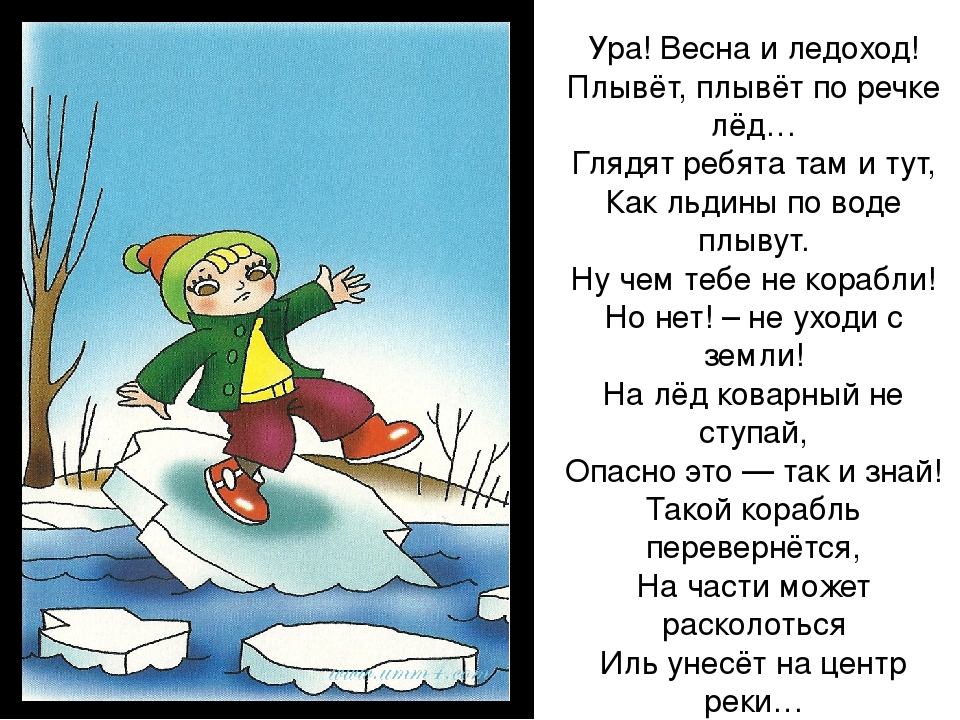 